Копия товарного чека на продукцию Торгового Дома «Файбертек»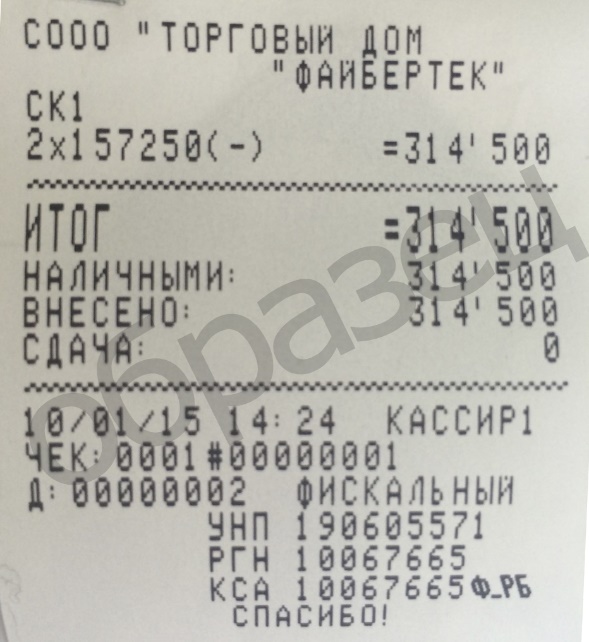 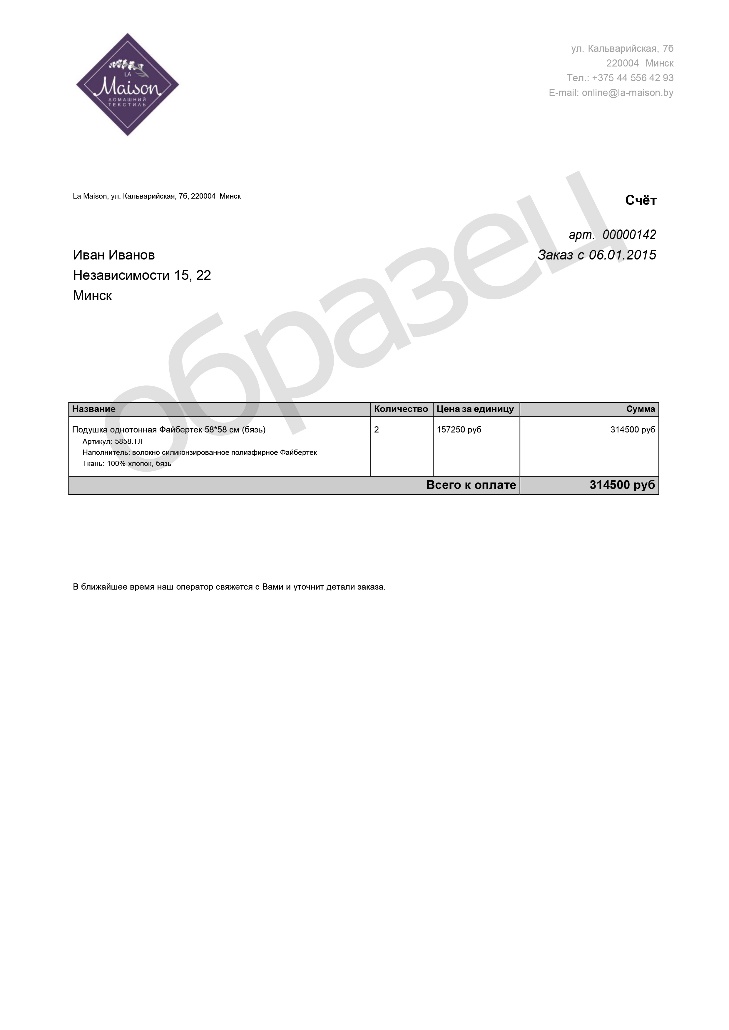 